							SHEPHERDS GROVE PARK							Stanton, Bury St. Edmunds							Suffolk IP31 2AY							Residential Park for 50+							300 Pitches (approx)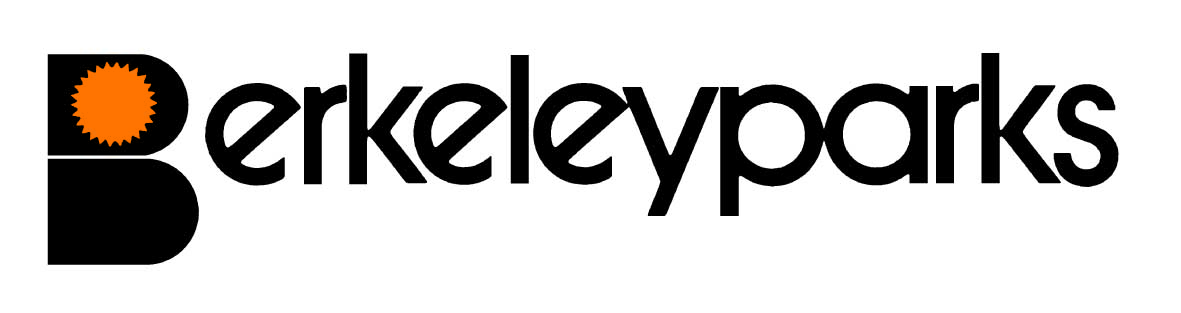 							SHEPHERDS GROVE PARK							Stanton, Bury St. Edmunds							Suffolk IP31 2AY							Residential Park for 50+							300 Pitches (approx)Park ManagersKeith Wilkins & Sharon Whelan	Park Office:	01359 250388Park Office HoursMonday to Friday	8.30 am - 1.30 pmOther times by appointmentPitch FeesFor new homes:  £181.00	Due on the first day of each month at the park office or by Direct Debit/Standing Order.	Reviewed on 1st January each year.Council TaxBand A at £1,263.01 per annum.Water/SeweragePayable at the park office or by Direct Debit. Sewerage is charged direct by supplier.GasMains gas charged direct by supplier.ElectricityPayable at the park office or by Direct Debit/Standing Order.Or charged direct by supplier (plot dependant).Home InsuranceAll homes must be insured.PetsOne dog or one cat only per home would be considered.Refuse CollectionDustbins and recycling boxes are emptied every other Friday (alternate).Public TransportBuses to surrounding villages & towns go from the park.Park FacilitiesMilk & newspapers are delivered to the park. Mobile Library & Hairdresser call regularly.Local FacilitiesShops are in the village.Park RulesAll residential park homes have the benefit of a Written Statement under The Mobile Homes Act 2013 (previously The Mobile Homes Act 1983 as amended by the Housing Act 2004).  A specimen copy of this agreement is available on request.  The agreement contains Park Rules to ensure the good management of the park.This information is correct at January 2021.  Every effort has been made to ensure the information provided above is accurate.  However, we cannot accept liability for changes, errors or unintended misinformation.  Please check locally for up to date details prior to proceeding with your purchase, particularly with regard to any aspect important to you.This information is correct at January 2021.  Every effort has been made to ensure the information provided above is accurate.  However, we cannot accept liability for changes, errors or unintended misinformation.  Please check locally for up to date details prior to proceeding with your purchase, particularly with regard to any aspect important to you.